Type here the title of the submissionName Surname1 , Name Surname21Istanbul Technical University, Geomatics Engineering Department 34469 Istanbul, TurkeyPhone: +90 212 999 9999, E-mail: mail1@itu.edu.tr2Istanbul Technical University, Geomatics Engineering Department 34469 Istanbul, TurkeyPhone: +90 212 888 8888, E-mail: mail2@itu.edu.trABSTRACTA single paragraph of about 400 words maximum. For research articles, abstracts should give a pertinent overview of the work. We strongly encourage authors to use the following style of structured abstracts, but without headings: (1) Background: Place the question addressed in a broad context and highlight the purpose of the study; (2) Methods: Describe briefly the main methods or treatments applied; (3) Results: Summarize the article's main findings; and (4) Conclusions: Indicate the main conclusions or interpretations. The abstract should be an objective representation of the paper, it must not contain results which are not presented and substantiated in the main text and should not exaggerate the main conclusions.KEYWORDS: keyword 1; keyword 2; keyword 3 (List three to ten pertinent keywords specific to the article; yet reasonably common within the subject discipline.)1. INTRODUCTIONThe introduction should briefly place the study in a broad context and highlight why it is important. It should define the purpose of the work and its significance. The current state of the research field should be reviewed carefully and key publications cited. Please highlight controversial and diverging hypotheses when necessary. Finally, briefly mention the main aim of the work and highlight the principal conclusions. As far as possible, please keep the introduction comprehensible to scientists outside your particular field of research. References should be numbered in order of appearance and indicated by a numeral or numerals in square brackets, e.g., [1] or [2,3], or [4–6]. See the end of the document for further details on references.2. MATERIAL AND METHODMaterials and Methods should be described with sufficient. New methods and protocols should be described in detail while well-established methods can be briefly described and appropriately cited.2.1 SubtitleThe content of the paper can be divided into subtitles if necessary.Please cite all the figures, tables and equations in the main text of the paper as Figure 1, Table 1, etc.Figure 1. Figure captions briefly introduce the related figure [1]The equations and formulations provided regarding the given methodology should be numbered sequentially in Eq.1.and each parameter in the equation should be introduced just below the given formula.3. RESULTS AND DISCUSSIONThis section can also be divided by subtitles if necessary. It should provide a concise and precise description of the study results, their interpretation as well as the experimental conclusions that can be drawn.Table 1: Tables should be placed in the main text near to the first time they are cited.4. CONCLUSIONAuthors should include the study results and their interpretation in perspective of previous studies and of the working hypotheses. The findings and their implications should be discussed in the broadest context possible. Future research directions may also be highlighted under this section.ACKNOWLEDGEMENTIn this section you can acknowledge any support given which is not covered by the author contribution or funding sections. This may include administrative and technical support, or donations in kind (e.g., materials used for experiments).REFERENCES1.	Author 1, A.B.; Author 2, C.D. Title of the article. Abbreviated Journal Name Year, Volume, page range.2.	Author 1, A.; Author 2, B. Title of the chapter. In Book Title, 2nd ed.; Editor 1, A., Editor 2, B., Eds.; Publisher: Publisher Location, Country, 2007; Volume 3, pp. 154–196.3.	Author 1, A.; Author 2, B. Book Title, 3rd ed.; Publisher: Publisher Location, Country, 2008; pp. 154–196.4.	Author 1, A.B.; Author 2, C. Title of Unpublished Work. Abbreviated Journal Name stage of publication (under review; accepted; in press).5.	Author 1, A.B. (University, City, State, Country); Author 2, C. (Institute, City, State, Country). Personal communication, 2012.6.	Author 1, A.B.; Author 2, C.D.; Author 3, E.F. Title of Presentation. In Title of the Collected Work (if available), Proceedings of the Name of the Conference, Location of Conference, Country, Date of Conference; Editor 1, Editor 2, Eds. (if available); Publisher: City, Country, Year (if available); Abstract Number (optional), Pagination (optional).7.	Author 1, A.B. Title of Thesis. Level of Thesis, Degree-Granting University, Location of University, Date of Completion.8.	Title of Site. Available online: URL (accessed on Day Month Year)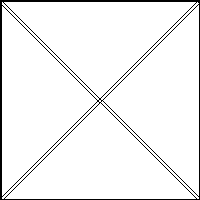 (a)(b)(1)Title 1Title 2Title 3entry 1datadataentry 2datadata 1